200 PASSAIC ST, HACKENSACK, NJ07601WWW.ELEONHEALTHCARE.COM1-201-467-5999DOCUMENTS REQUIRED FOR CERTIFIED HOME HEALTH AIDESCHHA LICENSE (ORIGINAL)2 IDENTIFICATIONS (DRIVERS LICENSE, PASSPORT, PERMANENT RESIDENT CARD OR WORK AUTHORIZATION CARD)SOCIAL SECURITY CARD (ORIGINAL)UNEXPIRED PHYSICAL EXAM REPORT (IT’S GOOD FOR 11 MONTH) 2 STEP PPD (CHEST X RAY REPORT IF PPD IS POSITIVE) RUBELLA AND RUBEOLA TITER (LAB REPORT IS REQUIRED). IF RESULTS ARE LOW, PROOF OF MMR IS REQUIRED. (FOR RUBEOLA LOW RESULT TWO MMRS ARE REQUIRED)COVID-19 VACCINATION CARDINFORMATION TO SET UP DIRECT DEPOSIT: A FORM FROM YOUR BANK OR VOID CHECK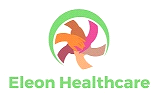 